Добро пожаловать на Чемпионат по техническому творчеству!Желаем вам удачи и достижения заслуженных результатов.Тренировочное задание  по компетенции «Цифровая живопись» Задание 1. Создать папку «Чемпионат по техническому творчеству 2021» на Рабочем столе, в ней создать папку со своей фамилией и ОУ. Для создания макета допустимы только следующие файлы CDR/AI/PSD/JPEG. Регулярно сохраняйте резервные копии вашей работы, чтобы избежать потери большого объёма работы. В конце работы позаботьтесь о том, чтобы папка с вашей работой была наименьшего размера (удалите ненужные файлы, удалите ненужные резервные копии).Задание 2. Результат работы: Иллюстрацию в книгу башкирского народного эпоса «Салават Юлаев». Размер формата листа 297мм*210мм(без учета загнутых клапанов). Метки под обрез 4 мл.Обязательные элементы:Авторская графика с персонажем героя Салавата Юлаева, примененяя основы композиции, светотени, текстуры/фактуры, линейной и воздушной перспективы.Применить текст – Башкирский народный эпос «Салават Юлаев».Запрещен ПЛАГИАТ! Целевая аудитория:  школьники  и их родители.Технические параметры создания продукта:1. Размер исходного файла 297х2102. Файлы CDR/AI/PSD/PDF - в цветовой модели CMYK.3. Файл формата JPEG - в цветовой модели RGB.4. Файл формата PDF должен содержать метки под обрез.5. Файл формата PDF должен содержать метки цветопробы.Время на выполнение задания: 45 минутПример работы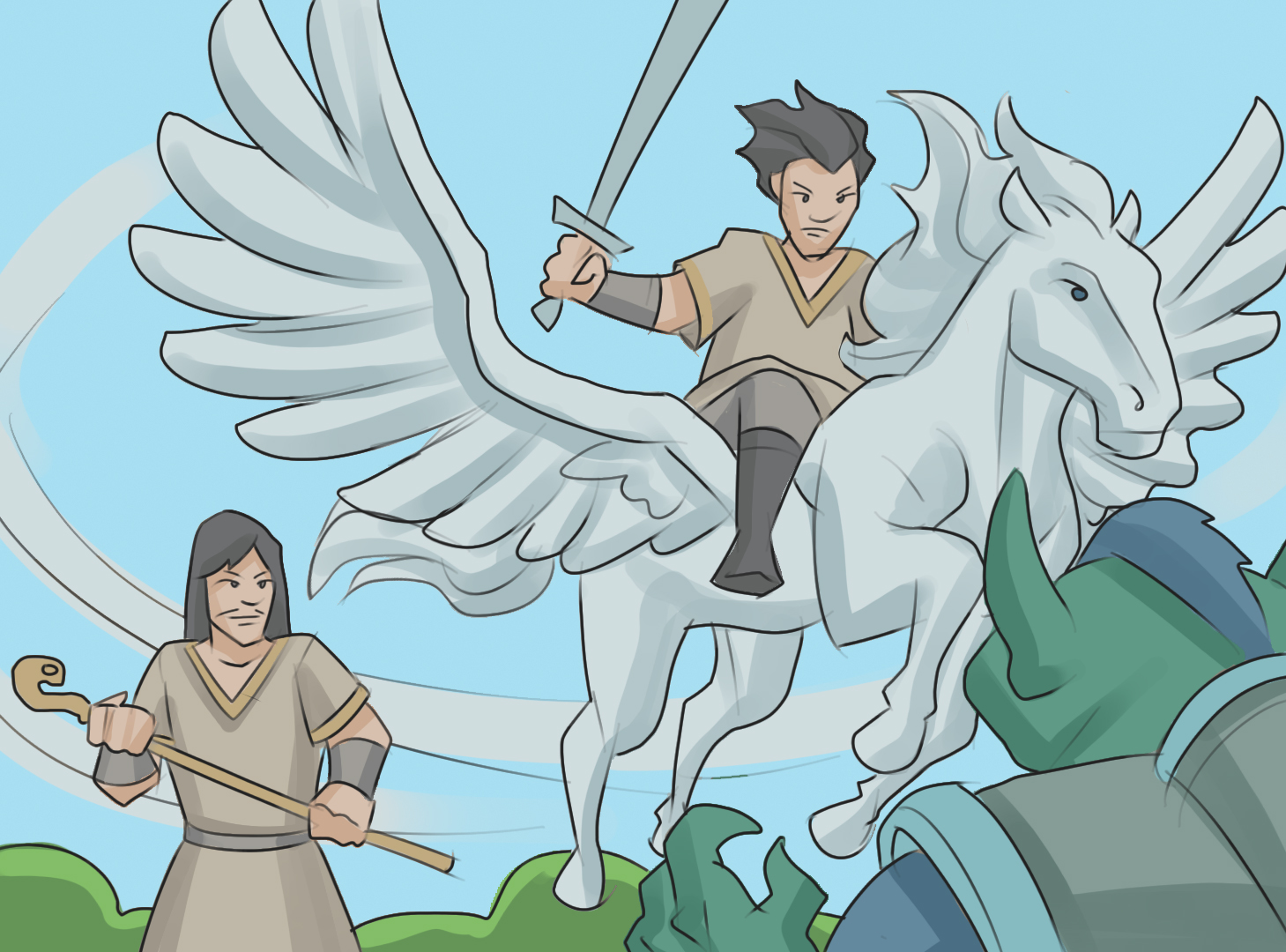 КритерийРасшифровкаMin 1бMax-5бКритерийРасшифровкаMin 1бMax-5бА Творческий процесс. Авторская графика. 1-5 бВ Итоговый дизайн. Композиция. Цветовое решение. 1-5 бС Технические параметры создания продукта 1-5 бDПонятие целевой аудитории   1-5 бЕВремя исполнения  1-5 б